                   Women Encounter Women                        Kvinder møder kvinder_________________________________________________________________________________
                                   Every last Saturday of the month at 2 to 5 pm                                       Den sidste lørdag i hver måned kl. 14-17.00 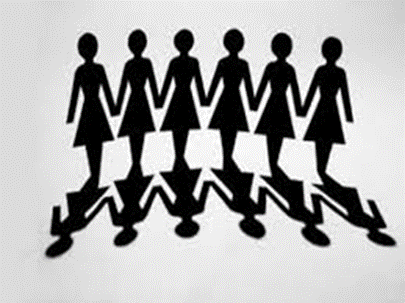 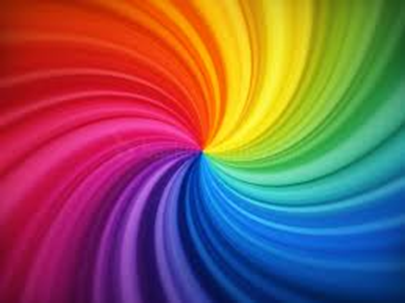 Welcome to the fellowship of women from different countries         regardless of nationality, culture or religious background                Venue: Simon Peters Hus, Islandsvej 4, 6000 Kolding                            Program (to be printed out every 6 months)                          January, February, March, April, May, June, July 2019        Velkommen til fællesskab med kvinder fra forskellige lande               uanset nationalitet, kulturel eller religiøs baggrund                      Sted: Simon Peters Hus, Islandsvej 4, 6000 Kolding                              Januar, februar, marts, april maj, juni, juli 2018 Womens’ Committee/Kvindekomitéen:                                          Lilly Biswas, lillybiswas@gmail.com                                          tel. 29848177                                          Neema Haahr Lubago, neema-mh4@yahoo.com                  tel. 23274838                                         Elsebeth Fischer- Nielsen,elsebethfischer@hotmail.com     tel. 20150089                                         Bente B. Pedersen, bentebechmannpedersen@gmail.com                                                                       Anne- Marie Pahus, fampahu@yahoo.dk                                tel. 76301963                                         Elizabeth Padillo Olesen, bethpadillo5@gmail.com              tel. 30450414                                          Saloumeh  Dowlatabadi                                                              tel.  91417814  Kvinder møder kvinder er et tilbud fra Tværkulturelt arbejde i Kolding Provsti    Cross-Cultural Women Encounter is an offer of churches in Kolding Deanery English                                                                                             26th January at 2-5 pm The meaning of fasting Women share forms of fasting they practice or which they know about. Lilly leads women to make cream buns. 23rd of February   at 2-5 pmWomen observe UN Inter-Faith Harmony Week by Painting Workshop Elizabeth leads Painting Workshop on symbols in religions with the use of canvas and acrylic paints. The women choose a symbol from their own religion and share the meaning of it.  30th March   at 2-5 pm The Meaning of EasterElsebeth shares with us the meaning of Easter. Bente leads  us in making Easter eggs and Lilly bakes. 27th April at 2-5 pmWho are you? Share about a person in your life who has meant a lot to you or has made a great influence in your life. 25th May at 2-5 pm. Beauty Parlor Lilly Biswas will share a reflection on beauty from Proverbs 30 and different women offer services as massage, hairstyling, haircut, manicure, pedicure and footbath.15th June at 9-5 pm ExcursionThe whole family is invited on anExcursion. Find more information on KIC’s Facebook profile and Simon Peters Church’s website. Dansk 26. januar kl.  14-17Betydningen af faste Alle har mulighed for at fortælle om faste, som de praktiserer eller kender. Lilly viser hvordan man laver fastelavnsboller. 
23. februar kl. 14-17 Malerværksted i anledning af FN’s Inter- Faith Harmony Week Elizabeth arrangerer malerværksted om forskellige religioners symboler. Alle vælger et symbol fra deres egen religion, maler det og fortæller om betydningen af det. 30. marts   kl. 14-17 Påskes betydning Elsebeth fortæller om betydningen af Påske. Bente hjælper os med at lave påskeæg. Lilly bager. 27. april kl. 14-17Hvem er du? Fortæl om en person i dit liv, som har betydet meget for dig og har haft en stor indflydelse i dit liv. 25. maj kl. 14-17Skønheds klinik Lilly Biswas fortæller hvad Bibelen siger om skønhed. Forskellige kvinder tilbyder massage, hårklip, hårfletning, manicure, pedicure og fodbad. 15. juni kl. 09-17 Udflugt Hele familien inviteres på udflugt. Se mere på KIC’s Facebook profil og på Simon Peter Kirkes hjemmeside. Objectives Why Women Encounter Women? We want to build up a fellowship of women for support and integration. We raise women’s consciousness on issues and problems in our local and global society.Through sharing and learning from each other, we aim at to be active and responsible citizens.We also wish to share the Christian faith in meeting with other religions. Formål Hvorfor har vi kvinder møder kvinder? Vi ønsker at opbygge et fællesskab blandt kvinder, hvor de styrker og hjælper hinanden med at blive integreret i det danske samfund. Vi ønsker at kvinder bliver bevidstgjorte angående spørgsmål og problemer i det lokale og globale samfund.Vi ønsker at kvinder samtaler og lærer   af hinanden og bliver aktive og ansvarlige samfundsborgere.Vi ønsker også at dele den kristne tro i mødet med forskellige religioner.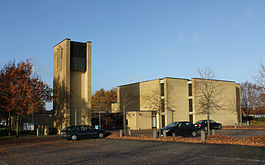 From the bus station: Bus no.2 towards Palme Allé, stopping by the front side of the churchBus no. 103 towards Vejle, stopping by at the back of the church. Address:   Simon Peters Hus, Islandsvej 4,    6000 Kolding Fra rutebilstationen: Bus nr. 2 mod Palme Alle stopper ved forsiden af kirken. Bus no. 103 mod Vejle stopper ved bagsiden af kirken. _____________________________________Vi lærer at læse opskrifter og laver mad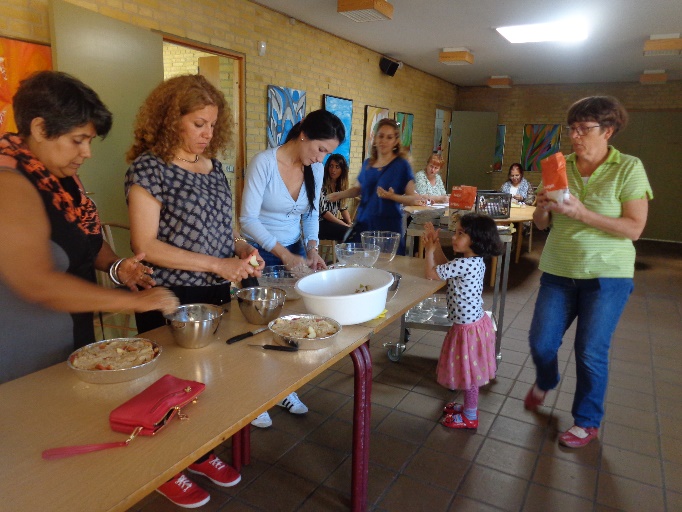 Vi  hører og taler om forskellige traditioner og hvad vi har til fælles 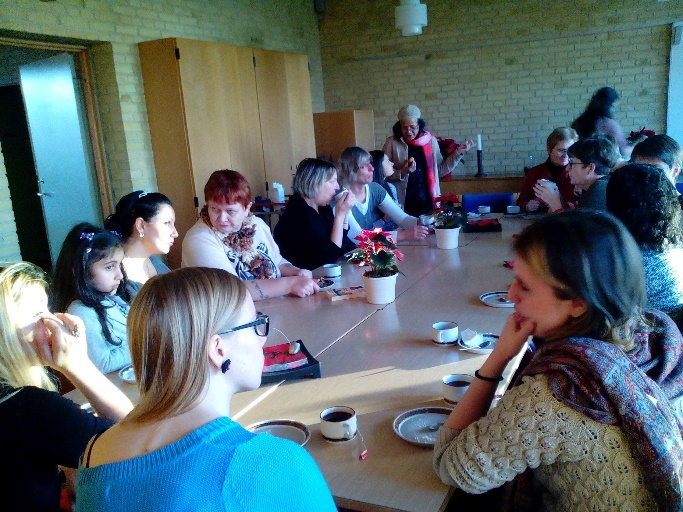 Vi laver noget kreativt med vores hænder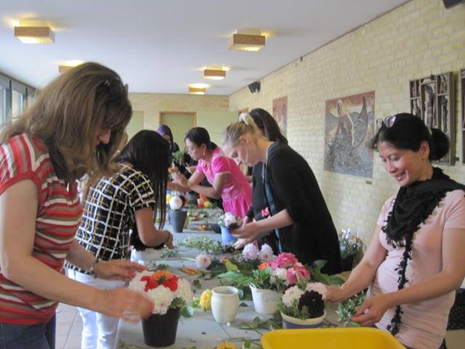 Der er altid kaffe, kage og frugter til alle …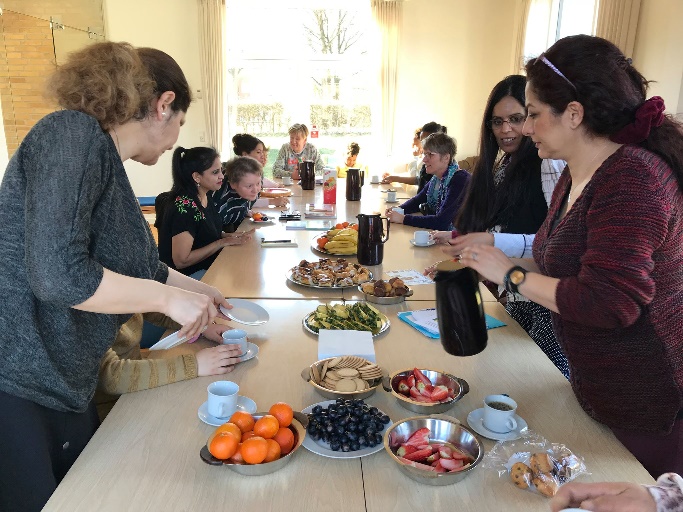 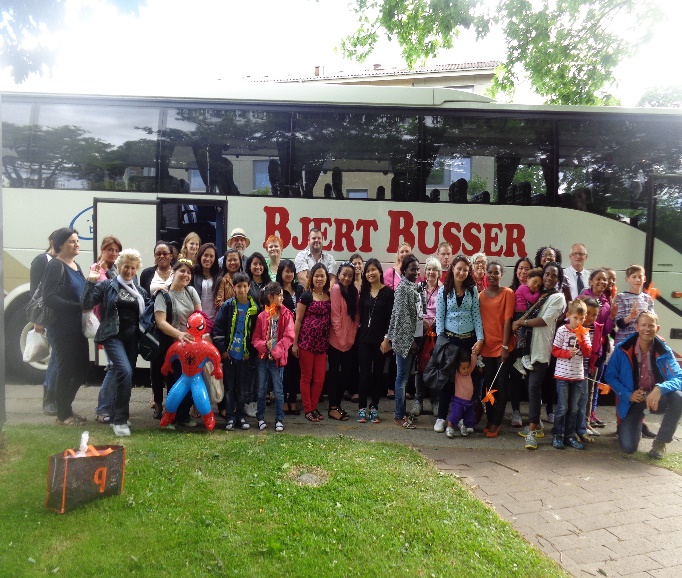 Fælles udflugt, hvor vi lærer om dansk historie, kultur og ser det danske landskab 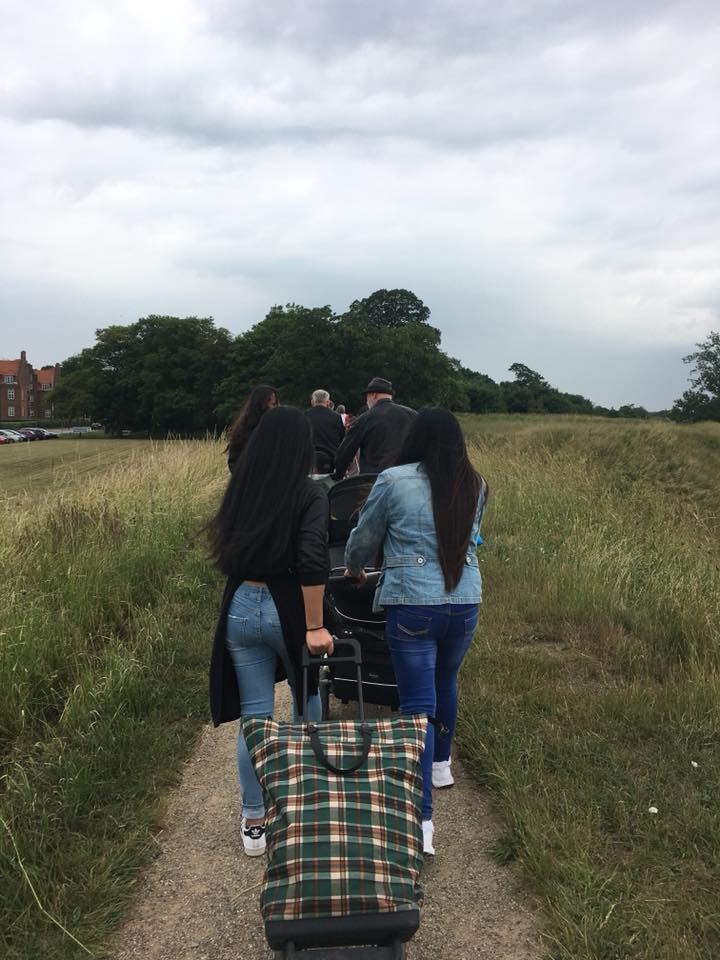 